Предлагаем Вам скачать обновленную версию мобильного приложения «Реестр ЗАГС»С использованием обновленной версии мобильного приложения «Реестр ЗАГС» можно:Найти ближайший к Вам орган ЗАГС и узнать режим его работы и контактный телефон.Считать с помощью встроенного сканера QR-код 
со свидетельства о регистрации акта гражданского состояния, нанесенного в левом верхнем углу гербового свидетельства нового образца.*Ввести реквизиты записи акта гражданского состояния 
и свидетельства о записи акта гражданского состояния для осуществления поиска.*Сформировать квитанцию для уплаты государственной пошлины за оказание услуг органов ЗАГС.Оплатить онлайн госпошлину за оказание услуг органов ЗАГС.Обратиться в службу технической поддержки 
ФГИС «ЕГР ЗАГС», где наши специалисты помогут решить Ваш вопрос.Если вы уже пользуетесь приложением «Реестр ЗАГС» и вам есть чем поделиться, оставьте отзыв. Ваши оценки помогают нам стать лучше!*Сервис проверки факта наличия свидетельства в ЕГР ЗАГС носит исключительно информационный характер.Ссылка на мобильное приложение «Реестр ЗАГС» для Android:Ссылка на мобильное приложение «Реестр ЗАГС» для iOS: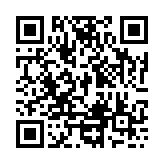 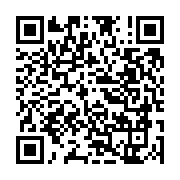 